111年度青少年職業探索營計畫-報名表報名班別: 創意角色設計與行銷應用班訓練單位: 國立中興大學                                   報名日期：   年   月   日請您再次審閱以上資料是否填寫完整，於確認後簽章。   申請人簽章：個人基本資料姓名出生日期   年     月    日   年     月    日   年     月    日個人基本資料身分證號碼性    別□男    □女年齡個人基本資料戶籍地址郵遞區號□□□□□□郵遞區號□□□□□□郵遞區號□□□□□□郵遞區號□□□□□□郵遞區號□□□□□□個人基本資料通訊地址郵遞區號□□□□□□郵遞區號□□□□□□郵遞區號□□□□□□郵遞區號□□□□□□郵遞區號□□□□□□個人基本資料電子郵件聯絡電話家用：手機：家用：手機：家用：手機：個人基本資料就讀學校是否曾有參訓經驗□否    □是，              班□否    □是，              班□否    □是，              班個人基本資料個案來源□勞工局網站 □親友介紹 □報章媒體 □其他                □勞工局網站 □親友介紹 □報章媒體 □其他                □勞工局網站 □親友介紹 □報章媒體 □其他                □勞工局網站 □親友介紹 □報章媒體 □其他                □勞工局網站 □親友介紹 □報章媒體 □其他                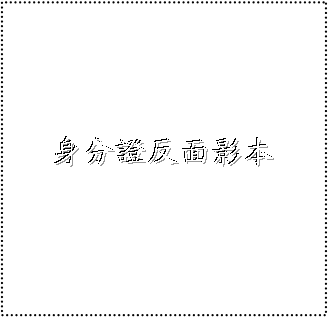 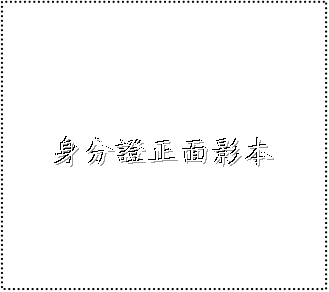 身分別以下參訓身分別請擇一勾選□設籍、居住或就學於本市15-24歲之特定身分在學青少年優先  □依據就業服務法第24條相關身分別規定  □獨力負擔家計者子女  □父或母曾於109年至111年間申領失業給付，報名截止前一日尚在失業中  □父或母曾於109年至111年遭遇職業災害，報名截止前一日尚在失業中  □經核定通過「大專校院弱勢學生計畫」之大專青年□設籍、居住或就學於本市15-24歲之在學青少年（請提供居住證明文件，如：租賃契約）以下參訓身分別請擇一勾選□設籍、居住或就學於本市15-24歲之特定身分在學青少年優先  □依據就業服務法第24條相關身分別規定  □獨力負擔家計者子女  □父或母曾於109年至111年間申領失業給付，報名截止前一日尚在失業中  □父或母曾於109年至111年遭遇職業災害，報名截止前一日尚在失業中  □經核定通過「大專校院弱勢學生計畫」之大專青年□設籍、居住或就學於本市15-24歲之在學青少年（請提供居住證明文件，如：租賃契約）以下參訓身分別請擇一勾選□設籍、居住或就學於本市15-24歲之特定身分在學青少年優先  □依據就業服務法第24條相關身分別規定  □獨力負擔家計者子女  □父或母曾於109年至111年間申領失業給付，報名截止前一日尚在失業中  □父或母曾於109年至111年遭遇職業災害，報名截止前一日尚在失業中  □經核定通過「大專校院弱勢學生計畫」之大專青年□設籍、居住或就學於本市15-24歲之在學青少年（請提供居住證明文件，如：租賃契約）以下參訓身分別請擇一勾選□設籍、居住或就學於本市15-24歲之特定身分在學青少年優先  □依據就業服務法第24條相關身分別規定  □獨力負擔家計者子女  □父或母曾於109年至111年間申領失業給付，報名截止前一日尚在失業中  □父或母曾於109年至111年遭遇職業災害，報名截止前一日尚在失業中  □經核定通過「大專校院弱勢學生計畫」之大專青年□設籍、居住或就學於本市15-24歲之在學青少年（請提供居住證明文件，如：租賃契約）以下參訓身分別請擇一勾選□設籍、居住或就學於本市15-24歲之特定身分在學青少年優先  □依據就業服務法第24條相關身分別規定  □獨力負擔家計者子女  □父或母曾於109年至111年間申領失業給付，報名截止前一日尚在失業中  □父或母曾於109年至111年遭遇職業災害，報名截止前一日尚在失業中  □經核定通過「大專校院弱勢學生計畫」之大專青年□設籍、居住或就學於本市15-24歲之在學青少年（請提供居住證明文件，如：租賃契約）以下參訓身分別請擇一勾選□設籍、居住或就學於本市15-24歲之特定身分在學青少年優先  □依據就業服務法第24條相關身分別規定  □獨力負擔家計者子女  □父或母曾於109年至111年間申領失業給付，報名截止前一日尚在失業中  □父或母曾於109年至111年遭遇職業災害，報名截止前一日尚在失業中  □經核定通過「大專校院弱勢學生計畫」之大專青年□設籍、居住或就學於本市15-24歲之在學青少年（請提供居住證明文件，如：租賃契約）報名資料審查（此欄位為審查資格之用，欲報名者請勿填寫）□報名表（請以正楷填寫完整，並於申請人簽章處簽名或蓋章）。□身分證正、反面影本各1份（貼妥於身分證影本黏貼處）。□身分別證明文件影本1份。（證明文件：                                   ）（此欄位為審查資格之用，欲報名者請勿填寫）□報名表（請以正楷填寫完整，並於申請人簽章處簽名或蓋章）。□身分證正、反面影本各1份（貼妥於身分證影本黏貼處）。□身分別證明文件影本1份。（證明文件：                                   ）（此欄位為審查資格之用，欲報名者請勿填寫）□報名表（請以正楷填寫完整，並於申請人簽章處簽名或蓋章）。□身分證正、反面影本各1份（貼妥於身分證影本黏貼處）。□身分別證明文件影本1份。（證明文件：                                   ）（此欄位為審查資格之用，欲報名者請勿填寫）□報名表（請以正楷填寫完整，並於申請人簽章處簽名或蓋章）。□身分證正、反面影本各1份（貼妥於身分證影本黏貼處）。□身分別證明文件影本1份。（證明文件：                                   ）（此欄位為審查資格之用，欲報名者請勿填寫）□報名表（請以正楷填寫完整，並於申請人簽章處簽名或蓋章）。□身分證正、反面影本各1份（貼妥於身分證影本黏貼處）。□身分別證明文件影本1份。（證明文件：                                   ）（此欄位為審查資格之用，欲報名者請勿填寫）□報名表（請以正楷填寫完整，並於申請人簽章處簽名或蓋章）。□身分證正、反面影本各1份（貼妥於身分證影本黏貼處）。□身分別證明文件影本1份。（證明文件：                                   ）